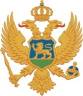 MontenegroMinistry of Agriculture, Forestry and Water ManagementREQUEST FOR EXPRESSIONS OF INTEREST(CONSULTING SERVICES – QUALITY AND COST BASED SELECTION)Name of Project: Second Institutional Development and Agriculture Strengthening Project (MIDAS 2)Loan No: 8820-MEAssignment Title: Preparation of Final Design for the New Fishing Port at Rt Djeran - Velika Plaza (Ulcinja)Reference No. MNE-MIDAS2-8820-ME-QCBS-CS-24-3.2.11.The Montenegro has received financing from the World Bank toward the cost of Second Institutional Development and Agriculture Strengthening Project, and intends to apply part of the proceeds for consulting services for Environmental Consulting firm for the Preparation of Final Design for the New Fishing Port at Rt Djeran - Velika Plaza (Ulcinja). The overall objective of this consulting services (“the Services”) is to carry out the detailed engineering design services for the proposed new fishing port at Velika Plaža, Ulcinj. The design will address the Client's needs as laid out in the engineering design in Section 3.5 of the Terms of Reference (ToR) and approved by the Environment Protection Agency. The Consultant shall undertake the preparation of the Tender Documents for International Request for Bids (RFB) according to the World Bank Guidelines.The detailed engineering design is anticipated to be completed within 6 months of the Contract Effective Date.The detailed ToR for the assignment can be obtained at the address given below.The Ministry of Agriculture, Forestry and Water Management, through Technical Service Unit, now invites eligible consulting firms (“Consultants”) to indicate their interest in providing the Services. Interested Consultants should provide information (on English language) demonstrating that they have the required qualifications and relevant experience to perform the Services. The qualification requirements are:The Consulting firm needs to be a legal entity registered in the appropriate national register of country of origin for performing Detailed Engineering Designs.The firm should have at least 10 years’ experience in the design of ports and marine structures.To substantiate the above qualifications, the Consultant must prepare a table containing the following information: project title or relevant assignment; description of the work performed; year of project implementation; country/region; client’s contact (first and last name, e-mail address, telephone number); and contract value (contract as proof of performance).The evaluation criteria for evaluation of Expressions of Interests are as follows: Specific experience of the firm related to the assignment - 80 pointsThe capacity and availability of relevant staff and resources to carry out the required work in the required period- 20 pointsConsultant firms may associate with other firms in the form of a joint venture or a sub-consultancy to enhance their qualifications. Qualifications and experience of the consulting firm associated as sub-consultancy will not be considered for evaluation for shortlisting.The attention of interested Consultants is drawn to Section III, paragraphs, 3.14, 3.16, and 3.17 of the World Bank’s “Procurement Regulations for IPF Borrowers” July 2016, Revised November 2017, setting forth the World Bank’s policy on conflict of interest.  A Consultant will be selected in accordance with the Quality and Cost Based Selection (QCBS) method set out in the Procurement Regulations.Further information can be obtained at the address below during office hours from 08,00 to 14,00 hours.Expressions of interest must be delivered in a written form to the address below (only via e-mail) by April 17, 2024, 14,00h.Ministry of Finance/Technical Service UnitAttention: Mr. Mirko Lješević, Senior Procurement officerStreet Address: Jovana Tomaševića 2 (Stara zgrada Vlade)Floor/Room number: office no. 48, ground floorCity: 81000 PodgoricaCountry: MontenegroTelephone: + 382 68046929Email: tsu@epa.org.me 